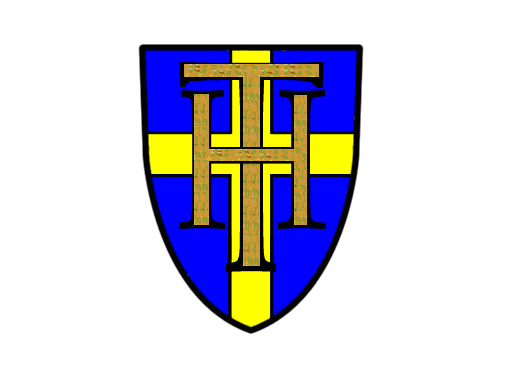 ‘Aim high, let your light shine’Holy Trinity CE School - Curriculum Organisation The curriculum in our school starts from the moment the children arrive to the moment they leave … and everything in between.Everyone is seen as so valuable in God’s eyes that everyone must be supported and encouraged to be the very best they can be. We are a fully inclusive school where no one will or can be left behind.	Vision for our children – Learning … Vision for our children – Learning … Vision for our children – Learning … Vision for our children – Learning … Vision for our children – Learning … Vision for our children – Learning … Vision for our children – Learning … Vision for our children – Learning … Vision for our children – Learning … Vision for our children – Learning … Vision for our children – Learning … Vision for our children – Learning … Vision for our children – Learning … Vision for our children – Learning … IntentionAimsProvide aspirational learning opportunitiesProvide aspirational learning opportunitiesProvide aspirational learning opportunitiesProvide aspirational learning opportunitiesChallenge within joyous and purposeful learningChallenge within joyous and purposeful learningChallenge within joyous and purposeful learningChallenge within joyous and purposeful learningProvide opportunities and ambition for all to be the best they can beProvide opportunities and ambition for all to be the best they can beProvide opportunities and ambition for all to be the best they can beProvide opportunities and ambition for all to be the best they can beImplementation(pedagogy)Themes and ValuesReady, Respectful, SafeReady, Respectful, SafeReady, Respectful, SafeReady, Respectful, SafeChristian EthosChristian EthosChristian EthosChristian EthosPersonal Development and Well-being for allPersonal Development and Well-being for allPersonal Development and Well-being for allPersonal Development and Well-being for allImplementation(pedagogy)Themes and ValuesCultural CapitalCultural CapitalCultural CapitalCultural CapitalPromote a love of readingPromote a love of readingPromote a love of readingPromote a love of readingDiversity, Equal Opportunities and InclusionDiversity, Equal Opportunities and InclusionDiversity, Equal Opportunities and InclusionDiversity, Equal Opportunities and InclusionImplementation(pedagogy)Statutory expectationsCommunication and Language DevelopmentLiteracy DevelopmentLiteracy DevelopmentPersonal, Social and Emotional DevelopmentPersonal, Social and Emotional DevelopmentMathematical DevelopmentMathematical DevelopmentPhysical DevelopmentPhysical DevelopmentUnderstanding the WorldUnderstanding the WorldExpressive Arts and DesignImplementation(pedagogy)Statutory expectationsEnglishREREMathsMathsScienceScienceMusicMusicHistoryHistoryArtImplementation(pedagogy)Statutory expectationsPSHERSERSEComputingComputingPEPEMFLMFLGeographyGeographyD&TImplementation(pedagogy)Learning approachesEvidence based researchEvidence based researchEvidence based researchEvidence based researchCumulative builds on prior learningCumulative builds on prior learningCumulative builds on prior learningCumulative builds on prior learningReflects the local, national and global dimensionsReflects the local, national and global dimensionsReflects the local, national and global dimensionsReflects the local, national and global dimensionsImplementation(pedagogy)Learning approachesFirst-hand ExperienceFirst-hand ExperienceFirst-hand ExperienceFirst-hand ExperienceActive LearningActive LearningActive LearningActive LearningEnquiry, Investigative, ExperimentalEnquiry, Investigative, ExperimentalEnquiry, Investigative, ExperimentalEnquiry, Investigative, ExperimentalImplementation(pedagogy)ElementsLearning SessionsLearning SessionsLearning SessionsLearning SessionsLearning EnvironmentLearning EnvironmentLearning EnvironmentLearning EnvironmentCollective Worship/ChurchCollective Worship/ChurchCollective Worship/ChurchCollective Worship/ChurchImplementation(pedagogy)ElementsClubs, Trips, Visits and EventsClubs, Trips, Visits and EventsClubs, Trips, Visits and EventsClubs, Trips, Visits and EventsBehaviour for LearningBehaviour for LearningBehaviour for LearningBehaviour for LearningHoly Trinity HundredHoly Trinity HundredHoly Trinity HundredHoly Trinity HundredImpactAssessmentFeedbackFeedbackFeedbackFeedbackFeedbackFeedbackFeedbackFeedbackFeedbackFeedbackNational TestingNational TestingImpactAssessmentPoint of Learning/ObservationPoint of Learning/ObservationVerbalVerbalSelf & Peer AssessmentSelf & Peer AssessmentLearning Intention/ Success CriteriaLearning Intention/ Success CriteriaSelf-Review/ReflectionSelf-Review/ReflectionNational TestingNational TestingImpactQuality AssuranceHigh quality provision which meets the needs of all learnersHigh quality provision which meets the needs of all learnersHigh quality provision which meets the needs of all learnersHigh quality provision which meets the needs of all learnersAttitudes and behaviourAttitudes and behaviourAttitudes and behaviourAttitudes and behaviourAttendanceAttendanceAttendanceAttendanceImpactQuality AssuranceChurch and Community/SIAMSChurch and Community/SIAMSChurch and Community/SIAMSChurch and Community/SIAMSWell-beingWell-beingWell-beingWell-beingSelf-Evaluation/ReflectionSelf-Evaluation/ReflectionSelf-Evaluation/ReflectionSelf-Evaluation/Reflection